Supplementary Figure S1: Cluster randomized trial of PSA testing for Prostate cancer (CAP) trial design 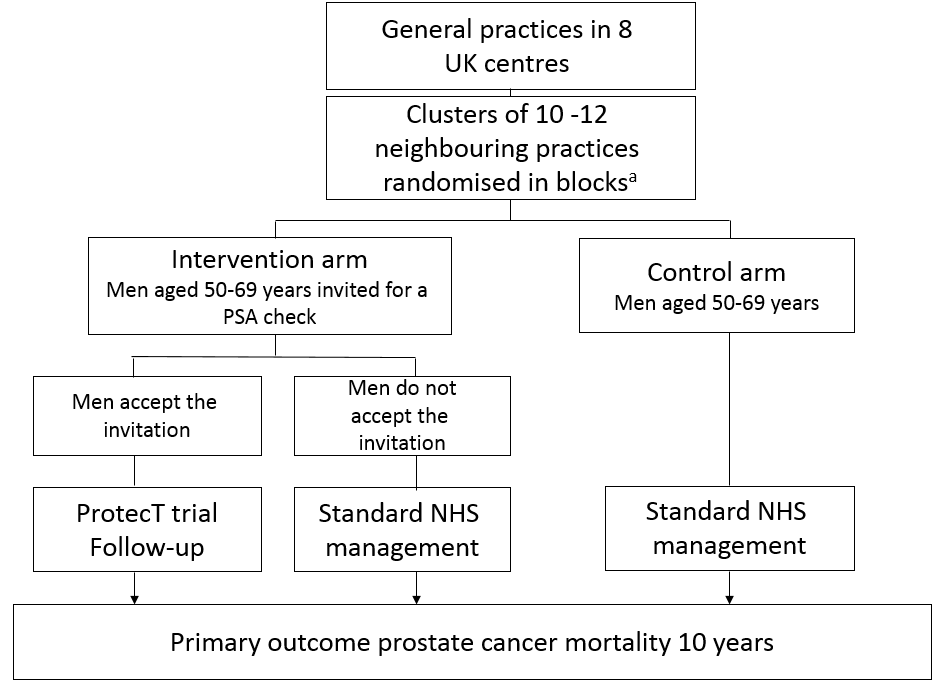 PSA: Prostate Specific Antigen aCluster randomization was blocked and stratified by geographical area as described previously.1 A 9th centre was randomized (Edinburgh) but due to regulatory constraints we could not validate cause of death in individual unconsented men in the control arm, necessary for the primary analyses. These men were included in the ProtecT consented treatment trial as described in ProtecT publications,2-4 but not in the CAP screening trial.1 Supplementary Figure S2: Cumulative incidence of prostate cancer in intervention-arm non-attenders for PSA screening vs controls (A) and in the post-screening phase (from 18 months post recruitment) amongst men who attended for PSA screening in the intervention-arm versus controls (B). 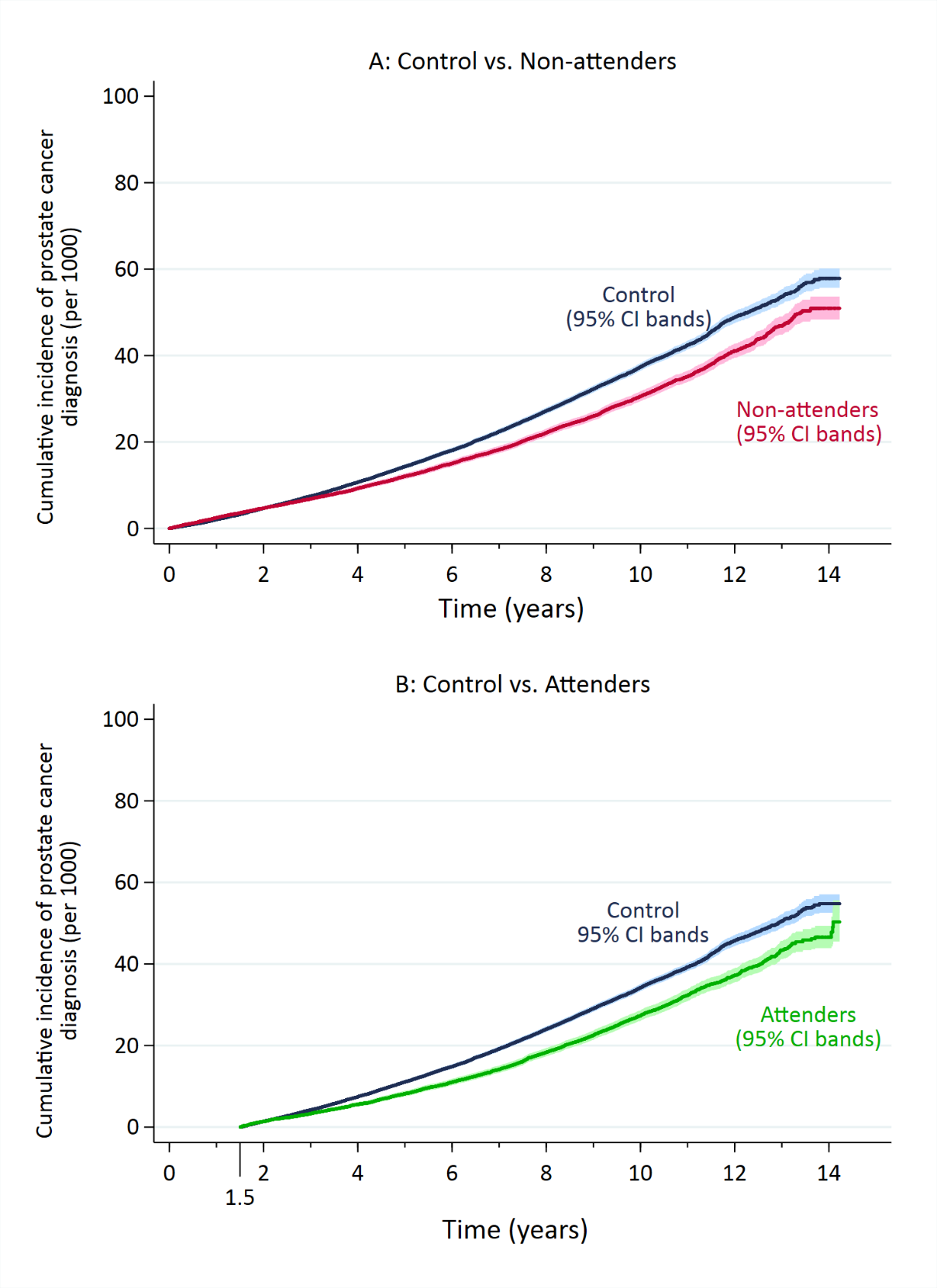 The graph in panel B show the cumulative incidence of prostate cancer diagnosis after the removal of the 18 month (1.5 year) ‘screening phase’, CI: confidence interval, IQR: interquartile range, a6months follow up only for panel BSupplementary Figure S3: Cumulative incidence of prostate cancer by TNM stage at diagnosis.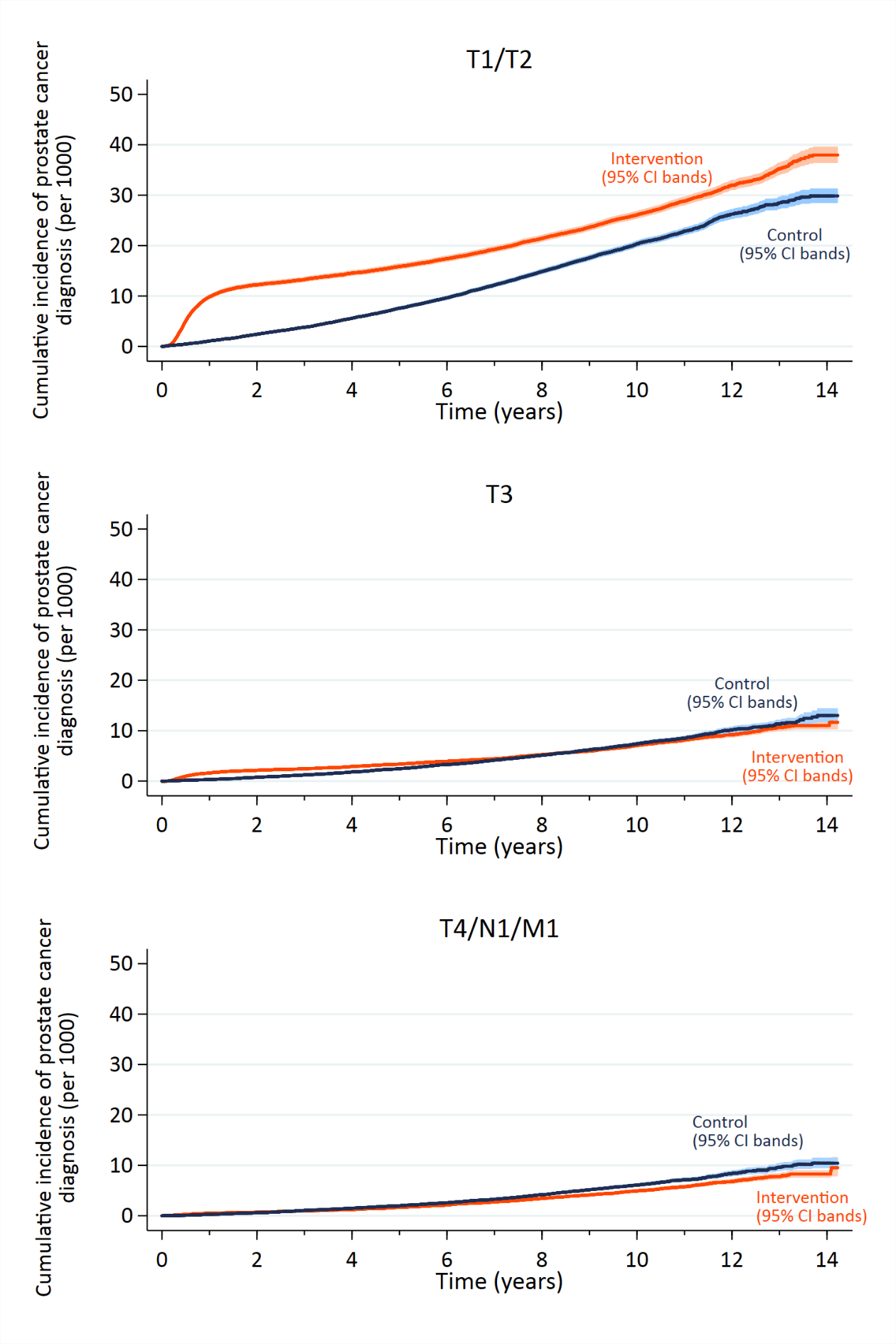 CI: confidence interval; aIf any of these conditions were satisfied patients were categorized as T4, e.g. a patient with T3, N0 and M1 would be T4/N1/M1. Intevention vs control groups: T1/T2: Difference per 1000 = 6.97, 95% CI (6.05, 7.89); T3: Difference per 1000 = -0.00 (95% CI -0.51, 0.51); T4/N1/M1: Difference per 1000 = -0.91 (95% CI -1.36, -0.46)Supplementary Figure S4: Cumulative incidence of prostate cancer by Gleason score at diagnosis.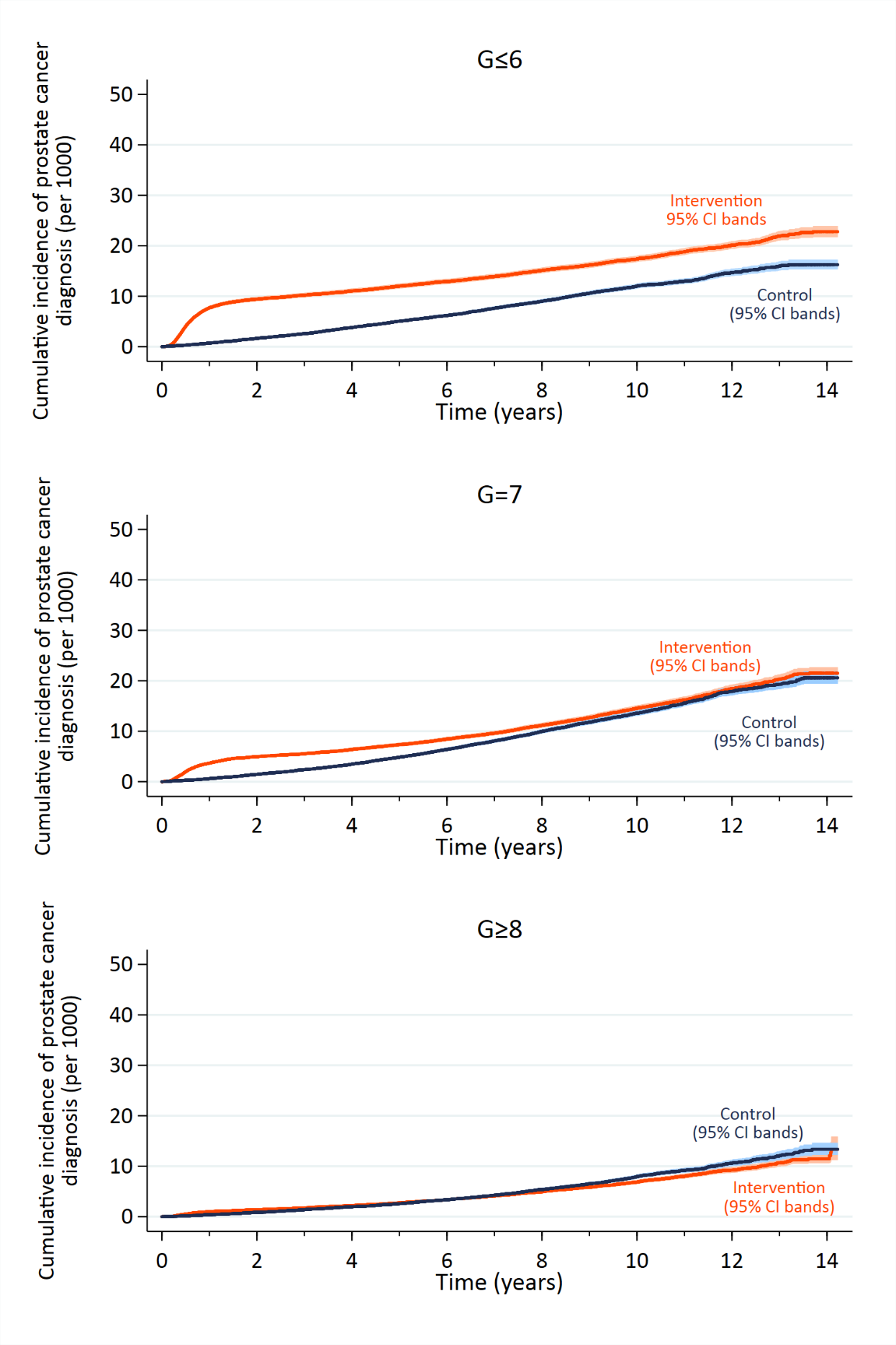 CI: confidence interval; Intevention vs control groups:Gleason≤6: Difference per 1000 = 6.11, 95% CI (5.38, 6.84); Gleason=7: Difference per 1000 = 1.44 (95% CI 0.73, 2.16); Gleason≥8: Difference per 1000 = -0.58 (95% CI -1.09, -0.06)Supplementary Figure S5: Prostate cancer diagnoses categorized by TNM stagea across the trial groups (control group; all men in the intervention group [labelled ‘Intervention’]; men in the intervention group who attended for PSA screening [labelled ‘Attended’]; and men in the intervention group who did not attend for PSA screening [labelled ‘Not attended’]) 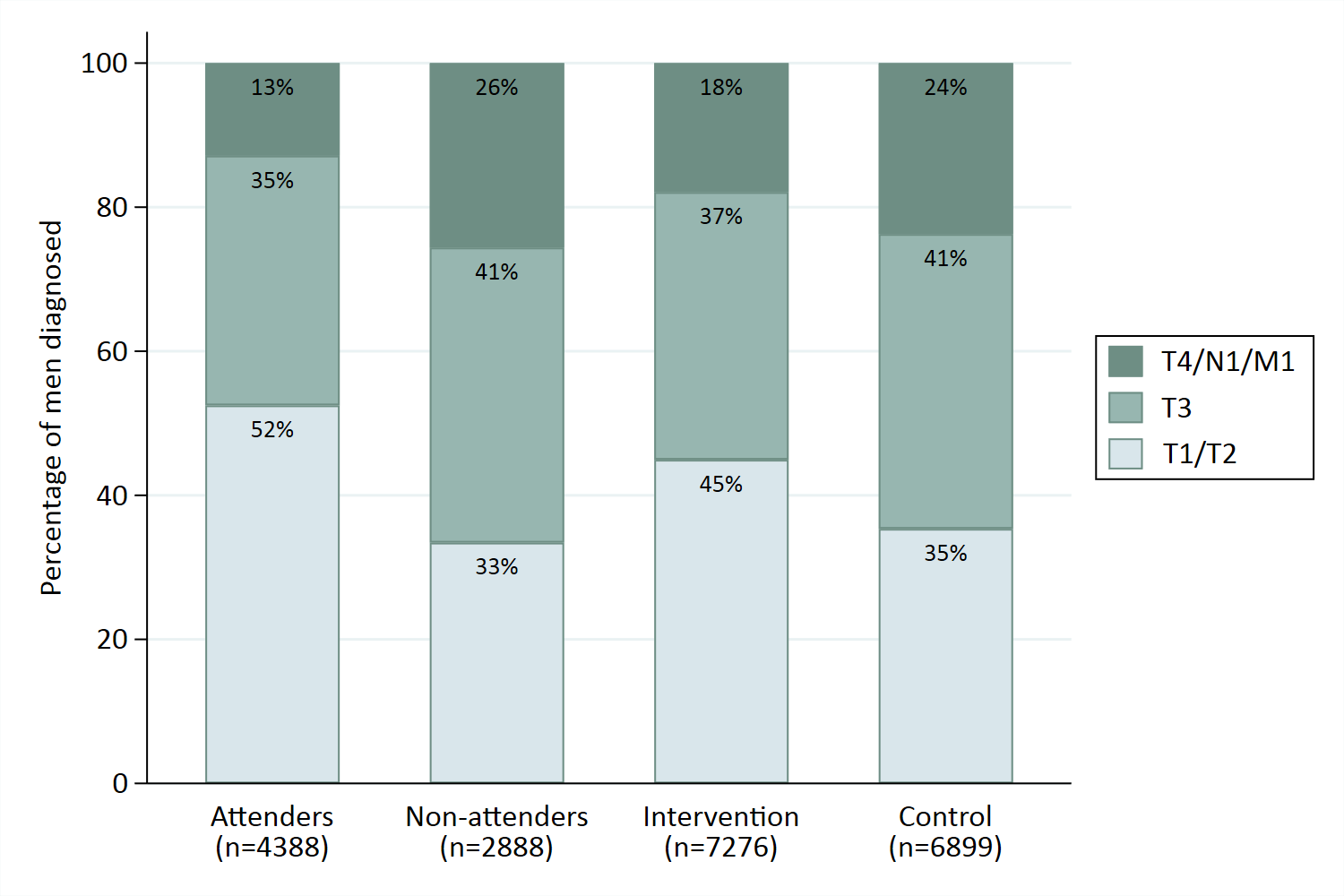 aA man was given a stage of T4/N1/M1 if he had been diagnosed with stage T4 or was positive for metastases (M1) or nodes (N1). If a man had stage T3 but did not have metastates (M0) or nodes (N0) then the diagnosis was categorized as T3. Any diagnoses categorized as T1 or T2 (with no metastasis or nodes) were placed in the T1/T2 category.Supplementary Figure S6: Prostate cancer diagnoses categorized by Gleason scorea across the trial groups (control group; all men in the intervention group [labelled ‘Intervention’]; men in the intervention group who attended for PSA screening [labelled ‘Attended’]; and men in the intervention group who did not attend for PSA screening [labelled ‘Not attended’])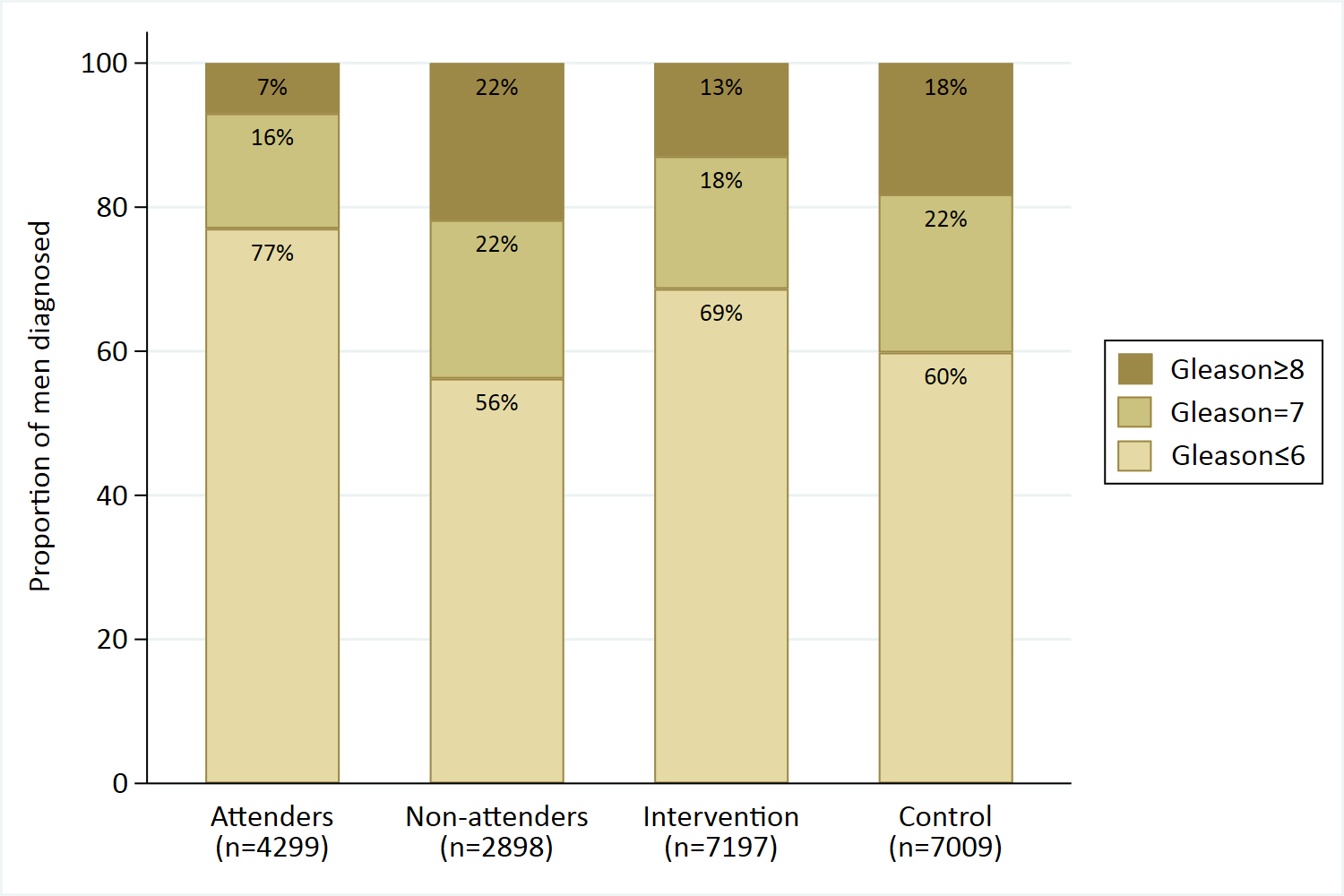 aGleason score was calculated as the summation of the primary and secondary Gleason grades.  The score was then broken down into less than or equal to an overall score of 6, equal to 7, or greater than or equal to 8.Supplementary Figure S7: Effect of the Cluster randomized trial of PSA testing for Prostate cancer (CAP) trial intervention on the cumulative incidence of all-cause mortality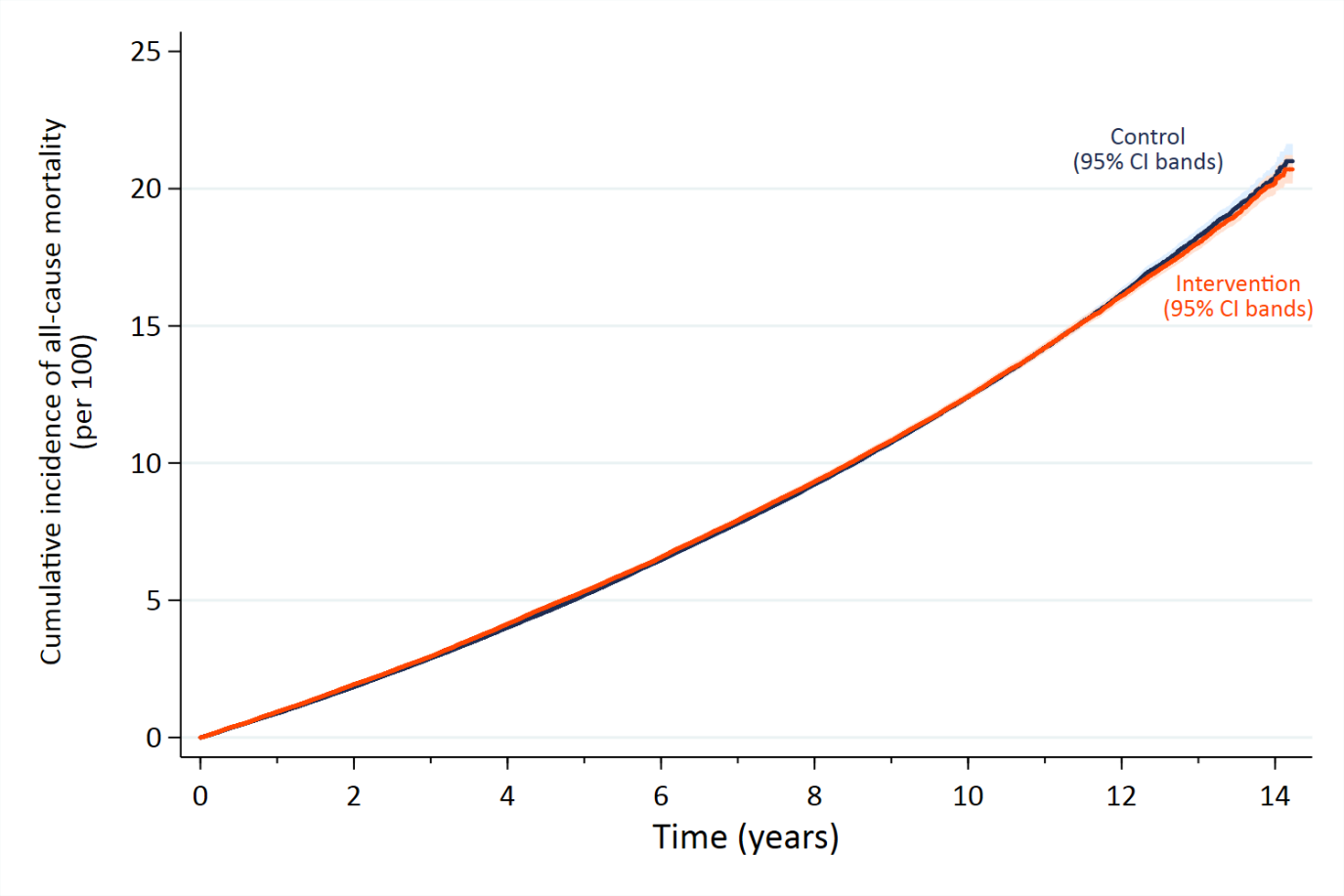 Supplementary Table S1: Data flow amongst participants in the Cluster randomized trial of PSA testing for Prostate cancer (CAP) trial intervention-arm1 compared with the previously published ProtecT trial2-4The flow of participants in the intervention arm is detailed: column 2 (ProtecT) shows the Ns reported in the previously published ProtecT trial; column 3 shows the N for those who are included in the intervention arm in CAP; columns 4 and 5 show the prostate cancer diagnoses and prostate cancer deaths in men as they flow through the stages of the trial.  PSA: Prostate specific antigen. aExcludes the ProtecT Edinburgh centre, feasibility practices and early ProtecT phase practices not randomised into CAP. bDefinite, probable or intervention related prostate cancer deathcThere were 55 patients that were not flagged by routine data sources as having been diagnosed. Inclusion of these in a sensitivity analysis did not alter any results.dEligible for randomization into the ProtecT trial but declined to be randomly assigned and expressed a preference for a particular treatment eEligible for randomization into the ProtecT trial but agreed to be randomized to two of the three treatment groups only; radiotherapy and radical prostatectomySupplementary Table S2: Sensitivity analysis based on comparing alternative definitions of prostate cancer mortality in intervention vs. control groups at 10-year median follow-up   CI: confidence interval; IRD: intervention related deathaAnalysis to obtain the causal effect of screening amongst those attending the prostate specific antigen (PSA) testing clinic using a generalized method of moments (gmm) estimator with random allocation as an instrumental variable.bLikelihood ratio test of the null hypothesis “no difference in prostate cancer mortality between the groups”, adjusted for randomisation cluster and age stratum.cAs determined by the independent cause of death committeeSupplementary Table S3: Underlying causes of deatha in intervention versus control groups at 10-year median follow-up (not including prostate cancer) aCauses of death were determined by death certificateSupplementary Table S4: Effect of the Cluster randomized trial of PSA testing for Prostate cancer (CAP) intervention on characteristics of prostate cancer cases at diagnosis, by time-period (≤18 vs. >18 months)Supplementary Table S5: Summary description of intervention related deaths as determined by the Independent Cause of Death Committee5Orange shading = deaths in the intervention-group; blue shading = deaths in the control-group. Supplementary Table S6: Characteristics of CAP1, ERSPC6 and PLCO7 randomized trials of prostate cancer screeningCAP: Cluster randomized trial of PSA testing for Prostate cancer, ERSPC: European Randomised Study of Screening for Prostate Cancer, PLCO: Prostate, Lung, Colorectal and Ovarian Cancer Screening Trial, NA: not available, PSA: Prostate specific antigen, aCAP mean age at invitation; ERSPC mean age at randomization. bIn ERSPC centers where randomization was based on men identified from population registries and consented post-randomization (as in CAP), the participation rate in the screening arm varied from 59% to 69% (mean: 64%) (compliance was considerably higher in centers with pre-randomization consent).11  cFigures for ERSPC and PLCO were derived from those reported in order to remove ‘missing/not yet reported’ from the denominator.  References1.	Turner EL, Metcalfe C, Donovan JL, et al. Design and preliminary recruitment results of the Cluster randomised triAl of PSA testing for Prostate cancer (CAP). Br J Cancer. 2014;110(12):2829-2836.2.	Hamdy FC, Donovan JL, Lane JA, et al. 10-Year Outcomes after Monitoring, Surgery, or Radiotherapy for Localized Prostate Cancer. New England Journal of Medicine. 2016;375:1415-1424.3.	Donovan JL, Hamdy FC, Lane JA, et al. Patient-Reported Outcomes after Monitoring, Surgery, or Radiotherapy for Prostate Cancer. New England Journal of Medicine. 2016;375:1425-1437.4.	Lane JA, Donovan JL, Davis M, et al. Active monitoring, radical prostatectomy, or radiotherapy for localised prostate cancer: study design and diagnostic and baseline results of the ProtecT randomised phase 3 trial. Lancet Oncology. 2014;15(10):1109-1118.5.	Turner EL, Metcalfe C, Donovan JL, et al. Contemporary accuracy of death certificates for coding prostate cancer as a cause of death: Is reliance on death certification good enough? A comparison with blinded review by an independent cause of death evaluation committee. Br J Cancer. 2016;115(1):90-94.6.	Schroder FH, Hugosson J, Roobol MJ, et al. Screening and prostate-cancer mortality in a randomized European study. N Engl J Med. 2009;360:1320-1328.7.	Andriole GL, Crawford ED, Grubb RL, III, et al. Mortality Results from a Randomized Prostate-Cancer Screening Trial. The New England Journal of Medicine. 2009;360(13):1310-1319.8.	Pinsky P, Andriole G, Kramer B, Hayes R, Prorok P, Gohagan J. Prostate biopsy following a positive screen in the prostate, lung, colorectal and ovarian cancer screening trial Journal of Urology 2005;173(3):746-750.9.	Williams N, Hughes LJ, Turner EL, et al. Prostate-specific antigen testing rates remain low in UK general practice: a cross-sectional study in six English cities. BJU International. 2011;108(9):1402-1408.10.	Roobol MJ, Kerkhof M, Schroder FH, et al. Prostate Cancer Mortality Reduction by Prostate-Specific Antigen Based Screening Adjusted for Nonattendance and Contamination in the European Randomised Study of Screening for Prostate Cancer (ERSPC). European Urology. 2009;56(4):584-591.11.	De Koning HJ, Auvinen A, Berenguer SA, et al. Large-scale randomized prostate cancer screening trials: program performances in the European Randomized Screening for Prostate Cancer trial and the Prostate, Lung, Colorectal and Ovary cancer trial. International Journal of Cancer. 2002;97(2):237-244.Number at risk at the start of each year (number of prostate cancer diagnoses in that year)Number at risk at the start of each year (number of prostate cancer diagnoses in that year)Number at risk at the start of each year (number of prostate cancer diagnoses in that year)Number at risk at the start of each year (number of prostate cancer diagnoses in that year)Number at risk at the start of each year (number of prostate cancer diagnoses in that year)Number at risk at the start of each year (number of prostate cancer diagnoses in that year)Number at risk at the start of each year (number of prostate cancer diagnoses in that year)Number at risk at the start of each year (number of prostate cancer diagnoses in that year)Number at risk at the start of each year (number of prostate cancer diagnoses in that year)Number at risk at the start of each year (number of prostate cancer diagnoses in that year)Number at risk at the start of each year (number of prostate cancer diagnoses in that year)Number at risk at the start of each year (number of prostate cancer diagnoses in that year)Number at risk at the start of each year (number of prostate cancer diagnoses in that year)Number at risk at the start of each year (number of prostate cancer diagnoses in that year)Number at risk at the start of each year (number of prostate cancer diagnoses in that year)Number at risk at the start of each year (number of prostate cancer diagnoses in that year)Number at risk at the start of each year (number of prostate cancer diagnoses in that year)Number at risk at the start of each year (number of prostate cancer diagnoses in that year)Number at risk at the start of each year (number of prostate cancer diagnoses in that year)Time (year)Median (IQR) follow up01a1a234567891011121314A: Control vs. non-attenders, crude rate difference -0.62 per 1000 (95% CI -0.76, -0.48)A: Control vs. non-attenders, crude rate difference -0.62 per 1000 (95% CI -0.76, -0.48)A: Control vs. non-attenders, crude rate difference -0.62 per 1000 (95% CI -0.76, -0.48)A: Control vs. non-attenders, crude rate difference -0.62 per 1000 (95% CI -0.76, -0.48)A: Control vs. non-attenders, crude rate difference -0.62 per 1000 (95% CI -0.76, -0.48)A: Control vs. non-attenders, crude rate difference -0.62 per 1000 (95% CI -0.76, -0.48)A: Control vs. non-attenders, crude rate difference -0.62 per 1000 (95% CI -0.76, -0.48)A: Control vs. non-attenders, crude rate difference -0.62 per 1000 (95% CI -0.76, -0.48)A: Control vs. non-attenders, crude rate difference -0.62 per 1000 (95% CI -0.76, -0.48)A: Control vs. non-attenders, crude rate difference -0.62 per 1000 (95% CI -0.76, -0.48)A: Control vs. non-attenders, crude rate difference -0.62 per 1000 (95% CI -0.76, -0.48)A: Control vs. non-attenders, crude rate difference -0.62 per 1000 (95% CI -0.76, -0.48)A: Control vs. non-attenders, crude rate difference -0.62 per 1000 (95% CI -0.76, -0.48)A: Control vs. non-attenders, crude rate difference -0.62 per 1000 (95% CI -0.76, -0.48)A: Control vs. non-attenders, crude rate difference -0.62 per 1000 (95% CI -0.76, -0.48)A: Control vs. non-attenders, crude rate difference -0.62 per 1000 (95% CI -0.76, -0.48)A: Control vs. non-attenders, crude rate difference -0.62 per 1000 (95% CI -0.76, -0.48)A: Control vs. non-attenders, crude rate difference -0.62 per 1000 (95% CI -0.76, -0.48)A: Control vs. non-attenders, crude rate difference -0.62 per 1000 (95% CI -0.76, -0.48)Non-attenders9.82 (8.67, 10.92)113,679 (280)111,177 (243)111,177 (243)108,738 (233)106,429 (257)103,857 (291)101,236 (299)98,709 (317)95,890 (376)92,653 (334)71,396 (283)50,846(200)32,107 (151)18,633 (78)8,469 (25)827 (0)Control9.68 (8.41, 11.27)219,439 (455)216,057 (555)216,057 (555)212,739 (597)209,018 (663)205,021 (749)200,496 (758)196,022 (858)191,503 (929)185,601 (881)148,182 (669)103,578(406)48,701 (206)22,905 (90)12,894 (37)1,747 (0)B: Control vs. attenders, crude rate difference -0.56 per 1000 (95% CI -0.70, -0.41)B: Control vs. attenders, crude rate difference -0.56 per 1000 (95% CI -0.70, -0.41)B: Control vs. attenders, crude rate difference -0.56 per 1000 (95% CI -0.70, -0.41)B: Control vs. attenders, crude rate difference -0.56 per 1000 (95% CI -0.70, -0.41)B: Control vs. attenders, crude rate difference -0.56 per 1000 (95% CI -0.70, -0.41)B: Control vs. attenders, crude rate difference -0.56 per 1000 (95% CI -0.70, -0.41)B: Control vs. attenders, crude rate difference -0.56 per 1000 (95% CI -0.70, -0.41)B: Control vs. attenders, crude rate difference -0.56 per 1000 (95% CI -0.70, -0.41)B: Control vs. attenders, crude rate difference -0.56 per 1000 (95% CI -0.70, -0.41)B: Control vs. attenders, crude rate difference -0.56 per 1000 (95% CI -0.70, -0.41)B: Control vs. attenders, crude rate difference -0.56 per 1000 (95% CI -0.70, -0.41)B: Control vs. attenders, crude rate difference -0.56 per 1000 (95% CI -0.70, -0.41)B: Control vs. attenders, crude rate difference -0.56 per 1000 (95% CI -0.70, -0.41)B: Control vs. attenders, crude rate difference -0.56 per 1000 (95% CI -0.70, -0.41)B: Control vs. attenders, crude rate difference -0.56 per 1000 (95% CI -0.70, -0.41)B: Control vs. attenders, crude rate difference -0.56 per 1000 (95% CI -0.70, -0.41)B: Control vs. attenders, crude rate difference -0.56 per 1000 (95% CI -0.70, -0.41)B: Control vs. attenders, crude rate difference -0.56 per 1000 (95% CI -0.70, -0.41)B: Control vs. attenders, crude rate difference -0.56 per 1000 (95% CI -0.70, -0.41)Attenders10.38 (8.94, 11.88) 72,863 (102)72,563 (138)71,956 (164)71,200 (186)70,414 (200)69,525 (218)68,577 (292)67,286 (259)53,750 (230)40,573(178)27,824 (115)17,589 (76)7,918 (18)762 (3)Control9.89(8.72, 10.93)214,458 (300)212,739 (597)209,018 (663)205,021 (749)200,496 (758)196,022 (858)191,503 (929)185,601 (881)148,182 (669)103,578(406)48,701 (206)22,905 (90)12,894(37)1,747(0)Number at risk at the start of each year (number of prostate cancer diagnoses in that year)Number at risk at the start of each year (number of prostate cancer diagnoses in that year)Number at risk at the start of each year (number of prostate cancer diagnoses in that year)Number at risk at the start of each year (number of prostate cancer diagnoses in that year)Number at risk at the start of each year (number of prostate cancer diagnoses in that year)Number at risk at the start of each year (number of prostate cancer diagnoses in that year)Number at risk at the start of each year (number of prostate cancer diagnoses in that year)Number at risk at the start of each year (number of prostate cancer diagnoses in that year)Number at risk at the start of each year (number of prostate cancer diagnoses in that year)Number at risk at the start of each year (number of prostate cancer diagnoses in that year)Number at risk at the start of each year (number of prostate cancer diagnoses in that year)Number at risk at the start of each year (number of prostate cancer diagnoses in that year)Number at risk at the start of each year (number of prostate cancer diagnoses in that year)Number at risk at the start of each year (number of prostate cancer diagnoses in that year)Number at risk at the start of each year (number of prostate cancer diagnoses in that year)Number at risk at the start of each year (number of prostate cancer diagnoses in that year)Number at risk at the start of each year (number of prostate cancer diagnoses in that year)YearsMedian (IQR) follow up01234567891011121314Intervention189,386184,549181,301178,385175,057171,650168,234164,467159,939125,14691,41959,93136,22216,3871,589Stage T1/T22.96 (0.61, 7.51)(1852)(441)(187)(229)(235)(265)(313)(359)(330)(269)(215)(151)(78)(30)(0)Stage T35.45 (1.21, 8.57)(303)(97)(56)(76)(85)(97)(81)(135)(105)(117)(85)(50)(37)(5)(1)Stage T4/N1/M1a6.85 (4.08, 9.00)(93)(39)(46)(51)(71)(82)(100)(117)(97)(86)(64)(51)(27)(7)(2)Control219,439216,057212,739209,018205,021200,496196,022191,503185,601148,182103,57848,70122,90512,8941,747Stage T1/T26.18 (3.65, 8.27)(240)(283)(293)(365)(413)(413)(500)(511)(469)(353)(195)(106)(41)(13)(0)Stage T36.62 (4.00, 8.68)(69)(97)(99)(120)(131)(165)(167)(183)(185)(152)(88)(52)(21)(12)(0)Stage T4/N1/M1a6.77 (4.02, 8.62)(60)(72)(96)(85)(103)(121)(136)(172)(167)(116)(83)(36)(23)(7)(0)Number at risk at the start of each year (number of prostate cancer diagnoses in that year)Number at risk at the start of each year (number of prostate cancer diagnoses in that year)Number at risk at the start of each year (number of prostate cancer diagnoses in that year)Number at risk at the start of each year (number of prostate cancer diagnoses in that year)Number at risk at the start of each year (number of prostate cancer diagnoses in that year)Number at risk at the start of each year (number of prostate cancer diagnoses in that year)Number at risk at the start of each year (number of prostate cancer diagnoses in that year)Number at risk at the start of each year (number of prostate cancer diagnoses in that year)Number at risk at the start of each year (number of prostate cancer diagnoses in that year)Number at risk at the start of each year (number of prostate cancer diagnoses in that year)Number at risk at the start of each year (number of prostate cancer diagnoses in that year)Number at risk at the start of each year (number of prostate cancer diagnoses in that year)Number at risk at the start of each year (number of prostate cancer diagnoses in that year)Number at risk at the start of each year (number of prostate cancer diagnoses in that year)Number at risk at the start of each year (number of prostate cancer diagnoses in that year)Number at risk at the start of each year (number of prostate cancer diagnoses in that year)Number at risk at the start of each year (number of prostate cancer diagnoses in that year)YearsMedian (IQR) follow up01234567891011121314Intervention189,386 184,549 181,301 178,385 175,057 171,650 168,234 164,467 159,939 125,14691,41959,93136,22216,3871,589Gleason≤61.40 (0.52, 6.42) (1452) (311) (144) (151) (167) (156) (168) (197) (160) (132)(110)(63)(43)(9)(0)Gleason 75.07 (0.97, 8.18) (691) (235) (103) (150) (172) (186) (197) (255) (224) (199)(131)(105)(47)(15)(0)Gleason≥86.38 (3.03, 8.82) (184) (70) (71) (81) (93) (104) (123) (138) (133) (108)(91)(59)(35)(10)(3)Control219,439 216,057 212,739 209,018 205,021 200,496 196,022 191,503 185,601 148,182 103,57848,70122,90512,8941,747Gleason≤65.69 (3.24, 7.99) (159) (202) (192) (249) (259) (225) (284) (264) (270) (181)(76)(53)(23)(3)(0)Gleason 76.28 (3.90, 8.30) (136) (176) (201) (226) (277) (309) (329) (360) (314) (228)(154)(75)(26)(12)(0)Gleason≥86.72 (3.91, 8.74) (86)(103)(109) (116) (127) (158) (174) (213) (194) (178)(97)(43)(27)(11)(0)Number at risk at the start of each year (number of deaths in that year)aNumber at risk at the start of each year (number of deaths in that year)aNumber at risk at the start of each year (number of deaths in that year)aNumber at risk at the start of each year (number of deaths in that year)aNumber at risk at the start of each year (number of deaths in that year)aNumber at risk at the start of each year (number of deaths in that year)aNumber at risk at the start of each year (number of deaths in that year)aNumber at risk at the start of each year (number of deaths in that year)aNumber at risk at the start of each year (number of deaths in that year)aNumber at risk at the start of each year (number of deaths in that year)aNumber at risk at the start of each year (number of deaths in that year)aNumber at risk at the start of each year (number of deaths in that year)aNumber at risk at the start of each year (number of deaths in that year)aNumber at risk at the start of each year (number of deaths in that year)aNumber at risk at the start of each year (number of deaths in that year)aNumber at risk at the start of each year (number of deaths in that year)aNumber at risk at the start of each year (number of deaths in that year)aNumber at risk at the start of each year (number of deaths in that year)aNumber at risk at the start of each year (number of deaths in that year)aNumber at risk at the start of each year (number of deaths in that year)aNumber at risk at the start of each year (number of deaths in that year)aNumber at risk at the start of each year (number of deaths in that year)aTime (year)Median (IQR) follow up0122334455667891011121314A: Intervention vs. control, crude rate difference 0.23 per 1000 (95% CI -0.00, 0.46)A: Intervention vs. control, crude rate difference 0.23 per 1000 (95% CI -0.00, 0.46)A: Intervention vs. control, crude rate difference 0.23 per 1000 (95% CI -0.00, 0.46)A: Intervention vs. control, crude rate difference 0.23 per 1000 (95% CI -0.00, 0.46)A: Intervention vs. control, crude rate difference 0.23 per 1000 (95% CI -0.00, 0.46)A: Intervention vs. control, crude rate difference 0.23 per 1000 (95% CI -0.00, 0.46)A: Intervention vs. control, crude rate difference 0.23 per 1000 (95% CI -0.00, 0.46)A: Intervention vs. control, crude rate difference 0.23 per 1000 (95% CI -0.00, 0.46)A: Intervention vs. control, crude rate difference 0.23 per 1000 (95% CI -0.00, 0.46)A: Intervention vs. control, crude rate difference 0.23 per 1000 (95% CI -0.00, 0.46)A: Intervention vs. control, crude rate difference 0.23 per 1000 (95% CI -0.00, 0.46)A: Intervention vs. control, crude rate difference 0.23 per 1000 (95% CI -0.00, 0.46)A: Intervention vs. control, crude rate difference 0.23 per 1000 (95% CI -0.00, 0.46)A: Intervention vs. control, crude rate difference 0.23 per 1000 (95% CI -0.00, 0.46)A: Intervention vs. control, crude rate difference 0.23 per 1000 (95% CI -0.00, 0.46)A: Intervention vs. control, crude rate difference 0.23 per 1000 (95% CI -0.00, 0.46)A: Intervention vs. control, crude rate difference 0.23 per 1000 (95% CI -0.00, 0.46)A: Intervention vs. control, crude rate difference 0.23 per 1000 (95% CI -0.00, 0.46)A: Intervention vs. control, crude rate difference 0.23 per 1000 (95% CI -0.00, 0.46)A: Intervention vs. control, crude rate difference 0.23 per 1000 (95% CI -0.00, 0.46)A: Intervention vs. control, crude rate difference 0.23 per 1000 (95% CI -0.00, 0.46)A: Intervention vs. control, crude rate difference 0.23 per 1000 (95% CI -0.00, 0.46)Intervention10.03 (8.80, 11.50)189,386 (1,772)186,989 (1,888)184,370 (1,900)181,778 (2,212)181,778 (2,212)178,777 (2,215)178,777 (2,215)175,750 (2,302)175,750 (2,302)172,702 (2,479)172,702 (2,479)169,353 (2,581)169,353 (2,581)165,313 (2,500)129,718 (2,028)95,089(1,629)62,558 (1,085)38,003 (620)17,273(238)1,649(10)Control9.92 (8.74, 10.93)219,439 (1,941)216,504 (2,089)213,705 (2,290)210,530 (2,404)210,530 (2,404)207,112 (2,547)207,112 (2,547)203,235 (2,723)203,235 (2,723)199,382 (2,849)199,382 (2,849)195,578 (3,003)195,578 (3,003)190,408 (2,963)152,725 (2,435)107,186(1,748)50,531 (747)23,811 (471)13,468 (187)1,816(9)ProtecT CAP intervention-groupaCAP intervention-groupaCAP intervention-groupaTotal NTotal NProstate cancer diagnosesProstate cancer deathsbPSA test non-attenders128,522113,6793,367361PSA test attenders100,44475,7074,687188      No PSA taken/no valid test    18,014     11,271      527       42      Valid test    82,430     64,436      4,160       146            PSA<3ng/ml          73,538          57,326            1,172             68            PSA ≥20ng/ml          280          218            196             19            No result          46          35            4             0            3≤PSA<20ng/ml (eligible for biopsy within ProtecT)          8,566          6,857            2,788             59                  No biopsy               1,152               1,007                  174                   15                  Biopsy               7,414               5,850                  2,614                   44                      Negative biopsy result                    4,518                     3,546                        365                         4                      Positive biopsy result                    2,896                     2,304                        2,249c                         40                             Randomised-group                            1,643                            1,216                               1,184                                8                             Preference-groupd                            997                            733                               721                                9                            Advanced cancer                            267                            164                               164                                18Excluded, localised cancer                            290                            190                               179                                5Two-arm randomizatione                            24                            1                               1                                0Intervention group(n=189,386)Person years=1,853,167Intervention group(n=189,386)Person years=1,853,167Control group(n=219,439)Person years=2,095,405Control group(n=219,439)Person years=2,095,405Instrumental variable estimateaInstrumental variable estimateaDeaths (%)Rate per 1000 person-years (95% CI)Deaths (%)Rate per 1000 person-years (95% CI)Rate difference per 1000 men (95% CI)Rate ratio (95% CI)bP valuebRate ratio (95% CI)P valueDefined as definite, probable or possible prostate cancer death or IRDc560 (0.30%)0.30 (0.28, 0.33)655 (0.30%)0.32 (0.29, 0.34)-0.015 (-0.050, 0.020)0.95 (0.84, 1.08)0.420.91 (0.65, 1.27)0.58Defined as definite only prostate cancer death or IRDc436 (0.23%)0.24(0.21, 0.26)510(0.23%)0.24(0.22, 0.27)-0.008 (-0.039, 0.022)0.97 (0.85, 1.12)0.690.93 (0.66, 1.32)0.69Defined as definite or probable prostate cancer deaths or IRD, and also including deaths in the presence of castrate resistant prostate cancerc593 (0.31%)0.32 (0.30, 0.35)699 (0.32%)0.33(0.31, 0.36)-0.014(-0.049, 0.022)0.96 (0.86, 1.08)0.4970.93(0.68, 1.27)0.64Cause of deathIntervention n (%)Control n (%)Any (not incl. prostate cancer)24,910 (100%)27,659 (100%)Other cancers9,984 (40%)11,066 (40%)Ischemic heart disease1,141 (5%)1,287 (5%)Stroke4,763 (19%)5,217 (19%)Other circulatory diseases1,648 (7%)1,767 (6%)Respiratory disease2,754 (11%)3,100 (11%)Digestive disease1,437 (6%)1,576 (6%)Infectious disease233 (1%)237 (1%)Blood, immune, endocrine497 (2%)561 (2%)Nervous system disease807 (3%)960 (3%)Accident660 (3%)777 (3%)Other986 (4%)1,111 (4%)Intervention group (n=189,386)Intervention group (n=189,386)Intervention group (n=189,386)Controls (n=219,439)Number of prostate cancers (%):Attended PSA clinic (n=75,707)4687 (6.2%)Did not attend PSA clinic (n=113,679)3367 (3.0%)All invited8054 (4.3%)7853 (3.6%)Clinical characteristics at diagnosis for those diagnosed within 18 months of randomizationClinical characteristics at diagnosis for those diagnosed within 18 months of randomizationClinical characteristics at diagnosis for those diagnosed within 18 months of randomizationNumber of prostate cancers/number at risk (%)2,508/75,707 (3.31%)404/113,679 (0.36%)2,912/189,386 (1.54%)710/219,439 (0.32%)Person years of follow up 111,375168,013279,388326,081Rate per 1000 person-years (95% CI)22.52 (21.65, 23.42)2.40 (2.18, 2.65)10.42 (10.05, 10.81)2.18 (2.02, 2.34)Grade (%)≤61,497 (1.98%)166 (0.15%)1,663 (0.86%)250 (0.11%)7732 (0.97%)124 (0.11%)856 (0.45%)215 (0.10%)≥8169 (0.22%)56 (0.05%)225 (0.12%)131 (0.06%)No record110 (0.15%)58 (0.05%)198 (0.10%)114 (0.05%)Stage (%)T1/T21,949 (2.57%)205 (0.18%)2,154 (1.14%)364 (0.17%)T3310 (0.41%)60 (0.05%)370 (0.20%)107 (0.05%)T4/N1/M1 59 (0.08%)58 (0.05%)117 (0.06%)96 (0.04%)No record190 (0.25%)81 (0.07%)271 (0.14%)143 (0.07%)Clinical characteristics at diagnosis for those diagnosed over 18 months after randomizationClinical characteristics at diagnosis for those diagnosed over 18 months after randomizationClinical characteristics at diagnosis for those diagnosed over 18 months after randomizationClinical characteristics at diagnosis for those diagnosed over 18 months after randomizationNumber of prostate cancers/number at risk (%)2179/72,863 (2.99%)2963/110,017 (2.69%)5142/182,880 (2.81%)7143/214,458 (3.33%)Person years of follow up 639,198889,4451,528,6431,737,831Rate per 1000 person-years (95% CI)3.41 (3.27, 3.56)3.33 (3.21, 3.45)3.36 (3.27, 3.46)4.11 (4.02, 4.21)Grade (%)≤6800 (1.06%)800 (0.70%)1,600 (0.84%)2,190 (1.00%)7794 (1.05%)1,060 (0.93%)1,854 (0.98%)2,608 (1.19%)≥8396 (0.52%)682 (0.60%)1,078 (0.57%)1,505 (0.69%)No record189 (0.25%)421 (0.37%)610 (0.32%)840 (0.38%)Stage (%)T1/T21,359 (1.80%)1,425 (1.25%)2,784 (1.47%)3,828 (1.74%)T3380 (0.50%)579 (0.51%)959 (0.51%)1,433 (0.65%)T4/N1/M1 242 (0.32%)571 (0.50%)813 (0.43%)1,181 (0.54%)No record198 (0.26%)388 (0.34%)586 (3.09%)701 (0.32%)Post-operative (n=5)Post chemotherapy (n=2)Post radiation (n=2)Post hormones (n=3)Post investigative procedures, e.g. biopsy (n=3)Sudden death 5 days after Radical Prostatectomy SepsisProctitisCardiovascular eventTransurethral resection of bladder tumor (TURBT), transurethral resection of the prostate (TURP) & pelvic mass biopsy conducted a few days prior to deathPerforated diverticular disease Neutropenic sepsisHemorrhagic cystitisCardiac eventPost biopsy complicationsBleedingPulmonary embolismDeterioration of existing kidney disease linked to CT scanRenal failureSepsisCAPERSPCPLCOPerformance CharacteristicsPerformance CharacteristicsNumber in intervention arm189,38672,95238,343Number in control arm219,43989,35338,350Mean age at baseline a (years)59.061.5NANumber PSA-tested in intervention-group67,31259,923≈32,600Proportion PSA-tested in intervention-group 36%64%b85%Recommend PSA threshold for biopsy referral3ng/ml3-4ng/ml (variable across countries)4ng/mlRates of biopsy in men with raised PSA85%86%41%8PSA contamination amongst controls (screening in the control arm)≈10-15% asymptomatic PSA tests with screening intent9ERSPC Rotterdam ≈15% asymptomatic PSA tests after randomization10PLCO≈50% per year7Prostate cancer detection in the control group7853/2194393.6% over 10 years4307/893534.8% over 9 years2974/383507.8% over 7-10 yearsProstate cancer detection in the intervention group8054/1893864.3% over a median of 10 years5990/72,9528.2% over a median of 9 years63452/383439.0% over 7-10 years7Characteristics of diagnosed prostate cancers in controlscCharacteristics of diagnosed prostate cancers in controlscCharacteristics of diagnosed prostate cancers in controlscGleason grade ≤635%55%62%Gleason grade 741%29%27%Gleason grade ≥824%16%12%Stage T1/260%79%95%Characteristics of diagnosed prostate cancers in the intervention groupcCharacteristics of diagnosed prostate cancers in the intervention groupcCharacteristics of diagnosed prostate cancers in the intervention groupcCharacteristics of diagnosed prostate cancers in the intervention groupcGleason grade ≤645%72%67%Gleason grade 737%20%24%Gleason grade ≥818%7%9%Stage T1/269%90%97%Mean age at prostate cancer diagnosis (yrs)6761NK